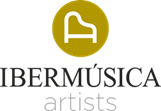 Esther YooViolínCon "una prodigiosa claridad de dicción" (Scherzo) y "una conmovedora ternura" (BBC Music Magazine), ha sido descrita como "el modelo de solista de violín en la era moderna" (The Strad). En 2010, se convirtió en la ganadora más joven del Concurso Internacional de Violín Jean Sibelius y dos años después del Concurso Reina Isabel. En 2014 se convirtió en Artista de la Nueva Generación de BBC Radio 3, y en 2018 fue seleccionada como una de los "30 Mejores Artistas Menores de 30" de Classic FM. En 2023.24, Esther debuta con la Sinfónica de Melbourne, Sinfónica de Nueva Zelanda,  Filarmónica de Turku,  Sinfónica del Pacífico,  Sinfónica del Estado de São Paulo y la Orquesta Sinfónica RTVE. Además de unirse a la Orquesta Sinfónica de la BBC y Andrew Davis para el estreno mundial del Concierto para Violín de Raymond Yiu, realizará una gira con la Philharmonia Orquestra y regresará al Wigmore Hall y el Concertgebouw de Ámsterdam.Esther ha trabajado con destacados directores, como Gustavo Dudamel, Esa-Pekka Salonen, Vladimir Ashkenazy, Vasily Petrenko, Santtu-Matias Rouvali, Dalia Stasevska, Myung-Whun Chung, Thierry Fischer y Karina Canellakis. Recientes compromisos incluyen sus conciertos con la Filarmónica de Los Ángeles, Sinfónica de Minnesota, Deutsche Radio Philharmonie,  Sinfónica Nacional Escocesa, Filarmónica Real de Liverpool, Filarmónica de Hong Kong,  Filarmónica de Seúl,  Sinfónica KBS, y en festivales destacados como los BBC Proms y el Festival de Música de Aspen. En 2018, Yoo fue nombrada la primera Artista en Residencia de la Royal Philharmonic Orchestra.Como músico de cámara, Esther toca recitales y es miembro del Trio Z.E.N.  junto a Zhang Zuo y Narek Hakhnazaryan, con quienes ha realizado giras por todo el mundo, y ha lanzado dos álbumes para Deutsche Grammophon, "Brahms & Dvořák: Piano Trios" y "Burning Through the Cold", que incluye los tríos para piano de Shostakovich, Babadjanian, Rachmaninov y Khachaturian.Artista exclusiva de Deutsche Grammophon, su última grabación son los conciertos de violín de Barber y Bruch junto a la Royal Philharmonic Orcestra y Vasily Petrenko, y previamente ha grabado los conciertos para violín de Sibelius, Glazunov y Tchaikovsky. Esther nació y pasó sus primeros años en Estados Unidos antes de recibir su educación en Bélgica, Alemania y el Reino Unido, pero conserva con orgullo la herencia coreana de su familia. Sus raíces en tres continentes contribuyen a su versatilidad y amplio rango de expresión, y sin duda son un factor que la hace una de las comunicadoras más articuladas y talentosas en el campo de la música clásica.Demostrando esas habilidades, ha presentado un programa de dos horas para BBC Radio 3 y es colaboradora frecuente en BBC Music Magazine, Gramophone, The Arts Desk y The Strad, escribiendo no solo sobre repertorio y técnicas de práctica, sino también sobre temas más amplios, como la salud mental y el bienestar. Temporada 2023/24. 